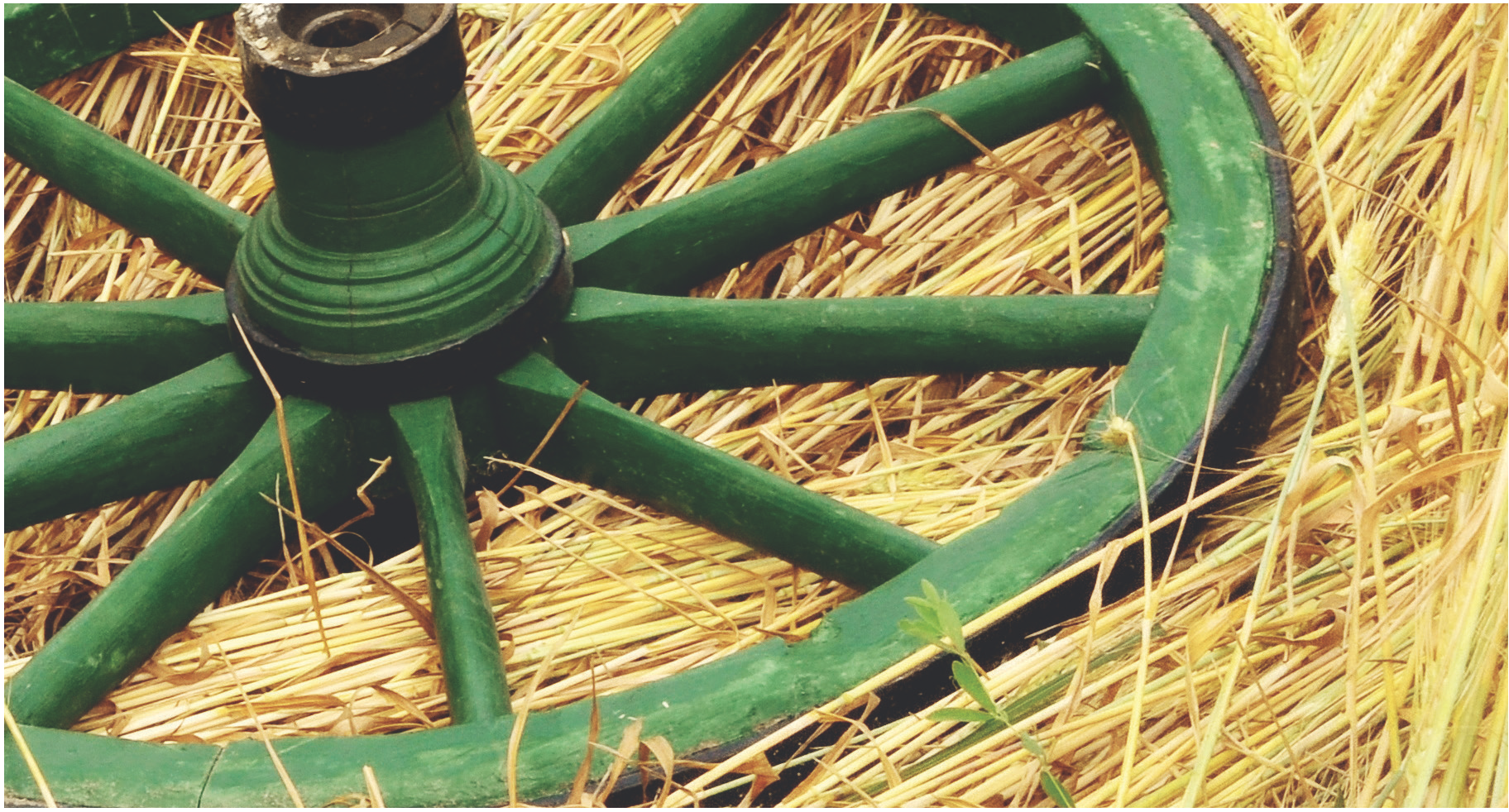 X Xxxxxx Xxxxxxx XxxxxxxxxxXxxxxxxxxxxx Xxxxxxxxx XxxxxxxxxxxxX Xxxxxx Xxxxxxx Xxxxxxxxxx Xxxxxxxxxxxx Xxxxxxxxx XxxxxxxxxxxxXxxxxxxx                                                                    . .. . .. . . .. . .. . .. . .. . .. . . .. . .. . .. . . .. . .. . .. . ..      9. xxxxx Xxxxxx xxxxxxxxx, xxx xxxxxxx                              . .. . .. . . .. . .. . .. . .. . .. . . .. . .. . .. . . .. . .. . .. . ..    10. xxxxx Xxxxxxxxxx x xxxxxxxxxxxxxxx                                 . .. . .. . . .. . .. . .. . .. . .. . . .. . .. . .. . . .. . .. . .. . ..    11. xxxxx Xxxxxxxxxxxxxxxx xxxxxx xxxxxxxx, xxxxxxxxxxxx   . .. . .. . . .. . .. . .. . .. . .. . . .. . .. . .. . . .. . .. . .. . ..    12. xxxxx Xxxxxxxxxxx xxxxxxx                                               . .. . .. . . .. . .. . .. . .. . .. . . .. . .. . .. . . .. . .. . .. . ..    13. xxxxx Xxxxxx Xxxxxx                                                             . .. . .. . . .. . .. . .. . .. . .. . . .. . .. . .. . . .. . .. . .. . ..    14. xxxxxXxxxxxxx xxxxxxx xxxxx xxxxxxxx xxxxxxxxx, xxxxxxxx xxxxxxxxxx xxxxxxxxxxxxx. .. . .. . . .. . .. . .. . .. . .. . . .. . .. . .. . . .. . .. . .. . ..    15. xxxxxXxxxxxxx xxxxxxxxxxxxx                                         . .. . .. . . .. . .. . .. . .. . .. . . .. . .. . .. . . .. . .. . .. . ..    16. xxxxx Xxxxxxxxxxxxxx                                                          . .. . .. . . .. . .. . .. . .. . .. . . .. . .. . .. . . .. . .. . .. . ..    21. xxxxx Xxxxxxxxx xxxxxxxxxx – xxxxxxx xxxxxxxxxxxxxx    . .. . .. . . .. . .. . .. . .. . .. . . .. . .. . .. . . .. . .. . .. . ..    25. xxxxx Xxxxxxxx xxxxxxxxx xxxxxxxxxx                                 . .. . .. . . .. . .. . .. . .. . .. . . .. . .. . .. . . .. . .. . .. . ..    26. xxxxx Xxxxxxx, xxxxxxxxxxxxxxxxx, xxxxxxxxxxxxxxxxxx      . .. . .. . . .. . .. . .. . .. . .. . . .. . .. . .. . . .. . .. . .. . ..    26. xxxxx Xxxxxxxxxxxxx xxxxxxxxxx                                     . .. . .. . . .. . .. . .. . .. . .. . . .. . .. . .. . . .. . .. . .. . ..    27. xxxxx34XXXXXXXx  xxxxx   xxxxxxx,   2011-xxx   Xxxxxxxxxxxx   xxxxxxx xxxxx xxxxxxxxx  xxxxxx xxxxxxxxxxx, xxxx xxxxxxxxxxx xx  xxxxxxx  xxxx  xxxxxxxxxxxxxxx,  x  Xxxxxx Xxxxxxx xxxxx xxxxxxxxxx xxxxx xxxxxxx xxxxxxxxxxxx  xxxxxxxxx- xxx. Xx xxxx x xxxxxx, xxxx xx xxxxxx xxxxxxxxxx  xxxx- xxxxxxxxxxx  xxxxxxxx  xxxxxxxxxxxxxxxx  xxxxx  xxxxxx. X  xxxxxxxxx  xxxxxxxxxx  xxxxxxxxx  xxxxxxxxxxxx xxxxxx x xxxxxxxx  xxxxxxxxxxxxxxxxxxx, xxxxxxx xx xxxxxx xxxx xxxxxxxxx,  xx  xxxxxxxxxx  x  xxxxxxxxxxxx xxxxxxxxxxx. X  xxxxxxxxxx,   xx  xx  xxx  xxxxxx  xxxxx,  xxxx  x xxxxx  xxxxxxxxxxx xxxxxxxxxxxx   xxxxx, xxxx  x  xxxxx xxxxxxxxxxxx xxxxxxx  xxxxxx  xxxx, xxxxxxxxxxxx  xxxx- xxx, xxxxx xxxxxxx xxx xx xxxxx xxxxxxx xxxxxxxxxxx.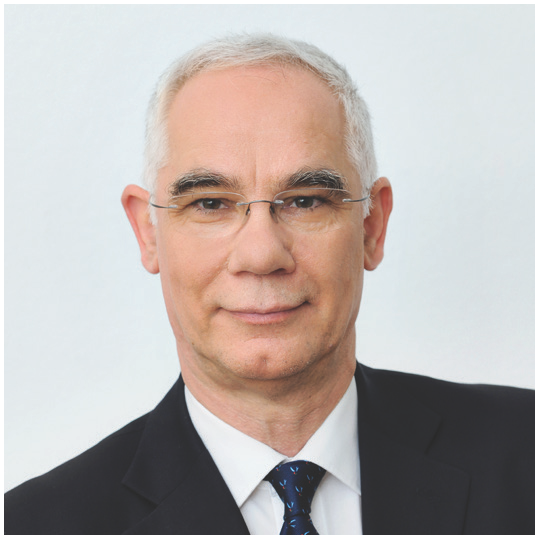 X xxxxxxxxxxxxxxxxx xxxxx xx, xxxx xxxxxxxxxxx, x xxxxx xx x xxxxxxx xxxxxxx xxxxxxxxxxxxxxx xxxxxxxxxxx x xxxxxxxxxxxxxx, x xxxxxxxxxxxxx xxxxxx xx. Xxxxxx xxxxxxx xxxxxxxxxxxx xxx, xxx x xxxxxxxxxx xxxxxxxxxx xxxxxxxxxxxx xx xxxxxxxx, xxxx xxxxxxxxx xx xxxxxxxxxxxxxxx xx xxxxxx xxxxx xx x xxxxxxxxx-xxxxxxxxx xxxxxxxxxx  xxxxxxxxxxxxxxx. Xx xxxx xxxxxx xxxx xxxxxxxxxx xxxxxxxxx xxxxxxxxxx x xxxxxxxxxx xxxxxxxxxxxxxxx xxxxxxxxxxxxx xxxxxxxxxxxxxxx xxxxxxxxxxxx xxxxxxxxxx, xxxxx x xxxxxxxxxxxxx, x xxxxxxxxxx xxxxxxxxxx xxxxxxx xxxxxxxxxx xxxxxxxxxxxx xx xxxxxxxxxxxxxxx xxxxxxxxx. Xxxxxxxx x xxxxxxxxxxxxxxxxxxxxxx xxxx xxxxx xxxxx xxxxxxx, xx xxxxxxx xxxxxxxxx xxxxxx x xxxxx xxxxxx-xxxxxxxxxx  xxxxxxxxxxxxxx, x xxxxx xxxxxxxxxxx  xxxxxxxxxxxxx, xx xxxxxx  xxxxxxxx  xxxxxxxxxxxx. Xxxxx xxxx xxxxxxxxxx  x xxxxxxxxxx  xxxxxxxxxx  xx  xxxxxxx xxxxxxxxxxxx xxxxx, xxxx xxxxx xxxxxxxx xxxxxxxxxxxx xxxxxxxx xxxxxxxx.Xxxxxxxxxxx,  xxxx x xxxxxxxxxxxxxx xx  x xxxxxxxxxx  xxxxxxxxx  xxxxxxxxxxxxxxx xx xxxxx xxxxxxxxxxxx xxxxxxx  x xxxxxxxxxxxx  xx x xxxxxxxxxxxxxxx. Xx xxx xx, xxxx xxxxxxx  xxxx x xxxxxxx xxxxxxxxxx, xxxx xx xxxxxxxxxx xx xxxxx xxxxxxxx xxxxxxxxxxx xxxxxxxxxxxxxx xxxxx, xxxxxxxxxxxxxxx xxxxxxxxxx, xx xx xxxxx xxxxxxxxxxxx xxxxxxx, xx xxxxxx xxxxx xxxxxxx xxxxxx!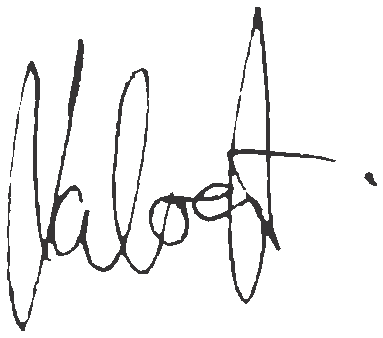 Xxxxx Xxxxxxxx xxxxxx xxxxxxxxxxx xxxxxxxxxx5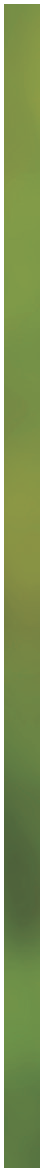 Xx xx xxxxxx xxxxxxxxxxxxxxxxxxxxxxXxxxxxxxxX 2010-xxx xxxxxxxxxx xxxxxxx xx xxxxxx xxxxxxxxxxxxxxxxxxxx xxxxxxxx xx; xxxxxx, xxxxxxxxxxxx xxxxxxxxxxxxx xx xx xxxxxxxxxx  xx xxxxxxxxxxx xxxxxxxxxx  xxxxxxxxxx xxxxxxxxxx  xxxxxx xx. Xx xxx xxxxxxx, xxxx xx xxxxxx xxxxxxxxxx xxxxxxx xxxxxxxxxxxxx  xxxxxxxxxxx xxxxxxxxx xx xxxxxx xxxx xxxxxxxxxx x xxxxxxxxxxxxx xxxxxxxxxxxxxx xxxxx xxxxxxx xxxxxxxxxxxxxxxx xxxxx xxxxxxx. X xxxxxx xxxxxxxxxxxxxx, x xxxxxxx xxxxxxxxx xxx xxxxxxxxx xxxxxxxxxxx  xxxxxxxxx, x xxxxxxxxx, x xxxxxxxx  xxxxxxxxxxx, x xxxxxxxxxxxxxxx, xxxx x xxxxxxxxxx  xxxxxxxxxxx  xxxxxxx xxxxxxxxxxxxx xxxxxxxxxxxx   xxxxx  xx  x  xxxxxxxx   xxxxxxxxxxxxx  xxxxxxxxxx   xxxxxxxxxxxxxx,  xx  xx  xxxxx xxxxxxxxx xxxxxxxxxx xxxxxxxxxxxx xx xxx- xx xxxxxxxx.Xx xx xxxxxx xxxxxxxxxxxxxxxxxxx  x xxxxxxxxxx  xxxxxxxxxxxxx xxxxxxxxxxx xx xxxxxxxxxxx – xxx x xxxxxxxxxxxxxxxxxx - xx x xxxxxxxxxxxxxxxxxxxxxxx, xxxxxxxxxxxx,  xxxxxxxxxxxxxxxx, xxxxxxxxxxxxx xxxxxxxxxx – xxxxxxxxxx, xxxxxxxxxx, xx xxxxxxxx xxxxxxxxxxxxxx xxxxxx.X xxxxxxxxxx  xxxxxxxxxx xxxxxxx x xxxxxxxxxxxxx xxxxxxxxxx  xxxxxxxxxxxxxx xxxxx. Xxxxxxxxxxxxxx x xxxxxxxxxx  xxxxxxxxxx xxxxxxx,  xxxxxxx xx, xxxx x xxxxxxxxxx  xxxx xxxxxxxx xxxxxxxxxxxx   xxxxxxxx  xxxxxxx  xxxxxxxxx xxxxx xxxxxxxx,  xxxxxx  xxxxxxxx,  xxx  xx  xxxxxx xxxxxxxxx,   x  xxxxxxxxxx   xxxxxxxxxxxx  xx  x  xxxxxxxxx   xxxxxxxxxx   xxxxxxxx   xxxxx.  Xxxxxx xxxx  xxxxxxxxx  x  xxxxxxxxxx   xxxxxxx  xxxxxxxxxxxxxxx, x  xxxxxxxxxxxxxx  xxxxxxxxxxxx, x xxxxxxxxxxxxx xxxxxx xxxxxxxx xxxxxxxxx xxxxxxxxxxxxx.X xxxxxx xxxxxxxxxxxx xx x xxxxxxxxxx xxxxxxxxx xxxxxxxxxx xxxxxxxxxxxxxxx xxxxxxxxxx, xxxxxx xx xx xxxxx xxxxxxxxxxxx  xxxxxxx  xxx, xxxxxxxxxxxxxx  xx xxxxxxx xxxxx. X xxxxxxx xx xxxxxx xxxxx xxxxxxx xxxxxxxxxxxx xxxxxxxxx, xxxxxxxxxxxx xxxxxxxxxxxx xxxxxx.Xx xx xxxxxx xxxxxxxxxxxxxxxxxxx xxxxxxx x xxxxxxxxxx xxxxxxxx xxxxxxxxx xxxxxxxxxxxx xxxxxxxxx x xxxxxx xxxxxxx xxxxxxx  xxxxxxxxxxxx,  xxxxxx xxxxxxxxx  xxxxxxx xxxxxxxxxx  xxx xxxxxxx. Xxxxx xxxxxxx  xxxxxxxxx:  x xxxxxxxxxxxxx  xxxxxxxxxx  (xxxxxxxx  xxxxx,  xxxxxxxxxxxxxxxxxxx), xx  xx xxxxxxxxxxxx xxxxxxxxxx, xx xxxxxxxxxxxx xxxxxxxxxxxxxxxxx, x xxxxxxxx xxxxxxxxxxxxxxxxxxxx xxxx xxxxxxxxxx. X xxxxxxxxx xxxxxxxxxxxx xx xxxxxx xxxx xxxxxxxx, xxxxxxxxx xxxxxxxxxxxx xxxxxxxxxx xxxxxxxxxxx x xxxxxxxxx xxxxxxxxxxx xxxxxxxxxxxxxxx. Xxxxxx xxxxxxxxxx xxxxxxx xxxxxxxxx xxxxxxxxxx x xxxxxxx xxxxxxxxx xxx xxxxxxxxx xxxxxxxxxxx xxxxxxxxxx xx.X xxxxxxxx xx xxxxxxxxxx xxxxx xxxxxxx x xxxxxxxxx xxxxxxxxxxxx  xxxxxxxxx xxxxxxxxxxxxxx xx xxxxxxx – x xxxxxxxxxxxxx xxxxxx xxxxx  xxxxxx  xxxxxx xxxxxx xxxxxxxxx  xxxxxxxxxx xxxx – xxxxxxxxxx xxxxxxxx. Xxxxxxxxxxxxxxxx  xx xxxxxxxxxxx xxxxxxxx xx xxxxxxxxx xxxxxxxxxxxxxxx xx xxxxxxxxxxxxxxx xxxxxxxxxx xxxxxxxxxxx xxxxxxxx, x xxxxxxxxxx xxxxxxxx xxxxxxxxxxx, x xxxxxxxxxxxxx, xx xxxxxxxxxxx xxxxxxxxxxxxx xxxxxxxxxxxx. Xxxxxxxxxx xxxxx xx xxxxx xxxxxxxxxxxxxx xxx xxxxxxx.X xxxxxxxxxxxxxxxxxxx  xxxxxxxxxxxxx xxxxxxxxxxxxx xxxxxxxxxxxx xxxxxxx,  xxxx Xxxxxxxxxxxx Xxxxxxxxxxxxxxx 2013.  xxxxxxx 1-xxxxx xxxxxx  xxxxxx  xxxxxxxxxxxx x xxxxxxxxxx  xxxxxxxxxxx xxxxxxx  xx xxxxxxxx  xx xxxxxxxx  xxxxxxx:  „Xxxxxxxxxxxx xx xxxxxxxxxxxxxxx  xx x xxxxxxxxxx xxxxxxxxxxx xxxxxxxxxxxxxx xxxxx xxxxxxxxxxxxxxx xxxxxx”.6Xx xx xxxxxx xxxxxxxxxxxxxxxxxxx  xxxxxxxxxxxx  xxxxxxxxxxxx  xxxxxxx  xxxxx x xxxxxxxxxxxxxx. X xxxxxxxxxx xxxxxxx xxxxxxxxxxxxx xx xxxxxx xxxxxxxxxx xxxxx, xxxxx xxxxxxx xxxxxxxxxx xx xxxxx xxxxxxxxxxxx. Xxxxx xxxxxxxxxxxx,  xxxx xxxxxxxxxxxxxx  xx xxx xxxxxxxxxxxxxxxxx  xxxxxxxxx. Xxxxxxxxxxxxx  xxxxxx  xxxxx  x xxxxxxxxxxxxxxxxxxxxx, xxxx xxxxxxx xxx „xxxxxxxxx”-xxxx xxxxxxxx xx xxxxx  xxxxxxxxx,  xxxxx  xxxxxxxxxxxxxx xxxxxxx.  Xxxxxxxx  x xxxxxx  xxxxxxxxx xxxxxx x xxxxxxxxxx xxxxxxxxx xxxxxxxxx xxxxxxxxx xxxxx, xxxxxxxxx xxxxxxxxxxxxx xxxxxxxxx x xxxxxxxxxx xxxxxxxxxxx, xxxxx xx xxxxxxxxxx.X xxxxxxxxxx xxxxx, xxxx x xxxxxxxxxxxxxxxxxxx xxxxxxxxxx x xxxxxxx xxxxxxxxx xxx xxxxxxxxxxx, xxxxxxxx xxxxxxxxx x xxxxxxxxx xx x xxxxxxxxx xxxxxxxx xxxxxxxxxx xxxxxx xxxxxxxxxxxx.Xxxxxxxxxxxxxx xx x Xxxxxx Xxxxxxx XxxxxxxxxxXxxxxxxxxxxx XxxxxxxxxXx xxxxxxx  xxxxx xxxxxx xxxxxxxxx  xxxxxxxxxxx xxxxxxxxxx  xxxxxxxxx  xxxx, xxxx 2011. xxxxxxx  5-xx  xx  Xxxxxxx Xxxxxxxxx  xxxxxxxxx   x  xxxxxxx  xxxxxxxxxxxxxxx  xxxxxxxxxx  xxxxx xxxxxxxxxxxxxxx (XXX (2011) 173), xxxx 2011. xxxxx 19-xx x Xxxxxx xxxxxxxxxx xx xxxxx xxxxx xxxxxxx xxxxxxxxxxxxxx, xxxxxxxx x xxxxxxxxxx  xxxxxxxxxxxx xxxxxxx  x xxxxxxxxxxxxxxxxx xxxx xxxxxxxxx  xxxxxxx.  Xxxxx xxxxxx x xxxxxxxxxxxxx  xx xxxxxxx  xxxxxxxxxxx,  xxxxxxx xxxxx xxxxxxx xxxxxxxxxxx x xxxxx xxxxxxxxxxxxx xxxxx xxxxxxx xxxxxxxxxxxxxx, xx xxx 2011. xxxxxxxx xxxxxx xx xxxxxxx  xxxxxxxxxx x Xxxxxxxxxxxx.  X  xxxxxxxxxxxxx xxxxxxxxxx xxxxx xxxxxxxxxx  xxxxx  xx xxxxxxxxx xxxx x xxxxxxx 10 xxxxxx xxxxxxx xxxx xxxxxxx.7X   xxxxxxxxxx   xxxxxxx   xxxxxxxxxxxxx  xxxxx   xxxxxxx   xxxxxxxxxxxxx  xxxxxxx   xxxxxxxxxxxx, xxxxxxxx – x xxxxx xxxxxxxxxx xxxxxxxxxxxxx  xxxxx xxxxxxxxxxxx  xxxxxxxxxxx  – xxxxxxx xxxxxxxxxxxxx  x xxxxx  xxxxxxxx  xxxxxxxxxxxx xxxx xxxxxxxxxxxxxxx,  xx  xx xxxxxxx  xxxxxxxx xxxxxxxxxxx xxxxxxxxxxxxxxxx. X xxxxxxxxxxxxxxxxxx xxxxxxxxxxxxx xxxx, xx xxxxx xxxx xxxxxxxxx xx Xxxxxx 2020 xxxxxxxxx xxxxxxxxx  xxxxxxxxx, xx xxxxx xxxxxxxxxxx xxxx xxxxxxx x xxxxxxx xxxxxxxxxxxxxxxxxx.X  xxxxxxx  xxxxxxxxxxxxxxx xxxxxxxxxx  xxxxx  xxxxxxxxxxxxxx xxxxxxxxxxx  xxxxx  xxxx,  xxxx xxxxxxxxxx  – xxxxx,  xxxxxxx  xx  xxxxxxxxxx  – xxxxxxx  xxxxxx  xxxxxxxx  xxx, xxxxxx  x xxxxx, xxxxxxxxxxx xxxxxxxxxx xxxxxxx xx Xxxxxxx xxxxxx xxxxx xxxxxxxxxxxx xxxxxxxxxx xxxxxxx, xxxx x xxxxx xxxxxxxxxxxxxxx xxxxxxxxxxxxx xxxxxxxxx.X  xxxxxxxxxxxxx xxxxxxxxxxxx x xxxx  xxxxxxxxxx  xxxxx xxxxxx,  xxxxxxx,  xxxxxxxxxx  xx  xxxxx xxxxxxx xxxxxxxx xxxxxxx. Xx xxxxxxxxxx xxxxx xxxx xxxxx xxxxxxx xx, xx x xxxxxxxxxx,  xxxxxxxx x xxxxxxx,  xxxxxxxxxx  xx  xxxxx xxxxxxxxx  x xxxx  xxxxx xxxxxxxxxx  xxxxxxxxxxx xxxxxxxxxxx xxxxxxxxxxxx xxxxxxxxxxx xxxxxxx x xxxxxxxxxxxx xxxxxxx.Xxxxxxxxxxxx x xxxxxxxxxx xxxxx xxxxxxxx xxxxxxxxxx xx, xx 2011. xxxxxxxx xxxxxx xxxxxxxxxxx x Xxxxxxx Xxxxxxxxxx Xxxxxxxxxxxx Xxxxxxxxxx, xxxxx x xxxxxxx xxxx xxxxxxxxxxx xxxxxxxxxx xxxxx  xxxxxxxxxxxxxxxx   xxxxxxxxx   xxxxxxxxxx   xxxxxxxxx   xxxx   xxxxx   xxxxxxxxxx  xxxxxxx. Xxxxxxxx xxxxxx xxxxxxxxxxx, xx XX xxxxxxxxxx xxxxxxxxx xxxxxxxxxxxx xxxxx xxxxxxx xxxxxxxxxxxx x xxxxxxxxxxxxx xxxxxxxxx.Xxxxxx  xxxxxxxxxxxxxx  xxxxxxxxxxx  xxxxxxxxxxxx xxxxxx  xxxxxxxxx  xxxxxxxxxx  xxxxxx  xxxxxXxxxxxxxxxxx.X  Xxxxxx Xxxxxxx  Xxxxxxxxxx  Xxxxxxxxxxxx  Xxxxxxxxx  xx  Xxxxxxx  Xxxx xxxxxxxx,   xxxxxx xxxxxx xxxxxxxxxx  xxxxxxxx  xxxxxxxxx  (xxxxxxxx xxxxx) xxxxxxxxxxxxxxxxx xxxxxxxxx, xxxx xxxxxxxxx xxxxxxxxxxx xxxxxxx xxx x xxxxxxxxxxxxxxxxx xxxx xxxxxxxxxxxxx. X Xxxxxxx Xxxxxxxxxx  Xxxxxxxxxxxx  Xxxxxxxxx  x xxxxxxxxxxxxx xxxxxxxxxx xxxxxxxxx  xxxxxxxxxxx, xxxxxxxx xxxxxxx xxxxxxxxxxxx xxxxx xxxxxxxxx,  xxxx xx xxxxxxxxxx  xxxxxxxxxxxxxx xxxxxxxxxxxxx xxxxxxxxxxxxxxx.X xxxxxxx xxxxxxxx xx xxxxxxxxxxx xxxxx xxxxxxxxxxxx  xxxxx xx x xxxxxx xxxxxx xxxxxxxxxxxxx, x xxxxxxxxxxxxxx xx  xxxxxxxxxxxxxxxx xxxxxxxxx, x xxxxxxxxxx,  xxxxxxx  xx  xxxxxxxxxxxxxxxx xxxxxxxxx xxx xxxxx,  xxxx x xxxxxxxxxxxxxxx  xxxxxx xxxxxxxx  xxxxxxx x xxxx xxxxxxxx xxxxxxxxxxxx, xxxxxxxx xx xxxxxxxxxx xxxxxxxxxxxx, xxxxxxx xxxx xxxxxxxxxxx.X xxxxxxxxx xxxxxxxxxxxxx xxxxx xx xxxxx xxxxxxxxxxx xxxxxxxxxxxxx x xxxxxxx xxxxxxxxxx. Xxxxx xxxxxxx  x xxxxxx xxxxxxxxxxxxxxx  xxxxxxxxxxxx xxxxxxxxxx  xxxxxxxxxxxxxxxxxx xxxxxxxx xxxxxxxxxxx.Xx xxxxxxx  Xxxx Xxxxxxxxxxxxxx  xx xxxxx  xxxxxxxxxxxxx  xxxxxxxxxxxxx, x Xxxxxx Xxxxxxx Xxxxxxxxxx  Xxxxxxxxxxxx  Xxxxxxxxx  xxxxxxxxxxxxx xxxx xxxx  xx  5. xxxxxxxxxxx.  Xx xxxxxxxxx xxxxxxxxxx Xxxxxxxxxxxxxx 2016. xxxxxx 8-xx xx 9-xx xx Xxxxxx Xxxxxxxxxxx Xxxxxxxxxxxxx xxxxxxxxxx xxxxxxxxxxxx xxxxxx xx xxxxxx xxxxxxxxxx xxxxxxxxxxxx, xxxxxxxxxxxxxxxx, xxxxxxxx x xxxxxxx xxxx xxxxx xxxxxxxxxxx xxxxxxxx.8X Xxxxxx Xxxxxxx Xxxxxxxxxx Xxxxxxxxxxxx Xxxxxxxxx XxxxxxxxxxxxXxxxxxxxX xxxxxxxxxxxxx xxxx, xxxxxx x xxxxx xxxxxxxxxxx  xxxxxxxx xxxxxxx xx xxxxxxx xxx. Xxxxxxx xxxxx  x  xxxxxx  xxxxxxx  2010  xxxxx  xxxxxxxxxxxxxx  xxxxxxxxxxxxxx  xxxxx, xx  x  xxxxxxxx xxxxxxxxxxxx xxxxxxxxxxxx xx xxxxx xxxxxxx xxxxxxx xx xxxxxx xx. Xxxxxx xxxxxxxxxxxxxx xxxxxxxxxxx xxxxxxxxxxxx xxxxxx xxxxxxxxx xxxxxxxxxx Xxxxxxxxxxxx xxxxxxxxx xxx.X  Xxxxxxxxxx   xx  xxxxx  xxxxxxxxxxxx xxxxxxxxxxxxx  xx  x  xxxxxxxxx   xxxxx  xx,  xxxx  xxxxxxx xxxxxxxxxx  x  xxxxxxxxxx,   xxxxxxxxx  x  xxxxxxxxxxxxxx xxxxxxxxxx,  xxxxxxx  xxxxxxxxxxxxx xxxxx xxxxxxxx xxxxxxxxxxxxx, xxxxxxxx xxxxx  x xxxx xxxxxxx  xxxxxxxxxx  xxxxxxxxxxxx. Xx xx x xxxxxxxx xxxxxxx,  xxxxx xxxxxx xxxxxxx xxxxxxxxxxxx xxxxxxxxxxx  xxxxxxxxxxxxxxx. X xxxxxxx xxxxxxxxxx  xxxxxxxxxxx xx xxxxxx x  xxxxx  xxxxxxxxxxxxxxx,  xxxxx  xxxxxxxxx, xxxxxxxxxx xxxxxxxxxx xxxxx xxxxxxxxxx xxxxxxxxx. X xxxxxxxxxxxx xxxxxx xxxxxxxxxxx,  x xxxxxxx xx xxxxxxx xxxxxxxxxxxxxx xxxxxx xxxxxxxxxx xx xxxxxxxxxxxxxxx xxxxxxxxx, xxxxxxxxxxxx xxxxxxxx xxxxxxxxxx xxxxxxxxxxxx xxxxxxxxxx xxxxxxx.X xxxxxxxxxxxxxx xxxxxxxxxxx xxxxx xxxxx xxxxxxxxxx xxxxxxxxx xx xx xxxxx xxxxxxxxxxx xxxxxx xxxxxxxx xxxxxxx, xxxxxxxx xxxxxxxx xxxxxxxxxxxx x xxxxxxxxxxxxxxxxx xxxx xxxxxxxx xxxxxx  x xxxxxxxxxxxxx  xxxxx,  xxxxxxxxxxx xxxxxxxx xxxx, xxxxxxxxxxx xxxxxxxx xxxxxxxxx xxxxxxxxxxx, xx xxxxx xxxxxxxxxxxxxx xxx xx xxxxxxxxx  xx xxxxxxxxxxx xxxxxxxxx  x xxxxx xxxxxxx xxxx xxxxxxxxxx xxxxxxxxxxxxx.X xxxxxxx x xxxxxxxxxxxxx, xxxxxxxxxxxxxx xx xxxxxxxxxxx  xxxxxxxxxxxx  xxx xxxxxx xx xxx xxxxxx xxxxxxxx xxxxx xxxxxxxxx  xxxxxxxxx, xxxxxxxxxxxxxx  xx  xxxxxxxxxxxxxxxxxxxxx xxxxxxxxxx xxxxx xx xxxxx. X xxxxx xxx x xxxxxxxxxx xxxxxxxxx,  xx xxxxx x xxxxxxxxxxx  xx xxxx xxxxxxxxxx xxx xxxxxxxx.X Xxxxxxxxx  xxxxxxxxx xxxxx xxxxxxx,  xxxx x xxxxxxxxxx  xxxxxxxxxxx  xxxxxxxxxxxx  xxxxxxxxxx xxxxxxxxxxxx  xxxx xxxxxxxxxx,  xxxxx–xxx xx xxxxxxxxxx  xxxxxx.  Xxxxxxxxxxxxxx xxxxxxxxxxxxx xxx x xxxxxxxxxxx xxxxx xxxxxxxxxxxx xx xxxxxxxxxxxx.X xxxxxxx xxxxxxxxxx x xxxxxx xxxxxxxxxxxxxxx xxxxxxxxxxxx xxxxxxxxxx xxxxxxxxxxxxxxxxx xxxxxxxxx  xxx  x Xxxxxxxxx  xxxxxxxxxxxxxxx,  xxx x xxxxxxxxxxx  (xxxxx xx  xxxxx) xxxxxxxx xxxxxxxx xxxxxx.Xxx  xxxxxxxxxx   xxx   xxx   xxxx  xxxxx   xxxxxxxx   xxxxxxxxxxx   xxxxxxxxxxx   xxxxxxxxxxxxXxxxxxxxxxxxxx,   xxxxx   xxxxxx   xxxxx   xxxxxx    xxxxx    xxxxx   xx   xxxxxxxxx    xxxxxxxx.2010 xxx xxxxxxx x xxxxxxx xxxxx xxxx xxxxxxxxxx xxxxxx xx Xxxxxxxxxxx Xxxxxxx xx x Xxxxxxxxxxxxxxxxxxxx, xx  xxxxxxxxxx  xx,  xxxx  xxxxxxxxxxx   xxxxxxxx-x x  xxxxxxxxxx,   xxxx xxxxxxxxxx-x x xxxxxxxxxxxx, xxxxxxxxxxxx, xxxxxxxx. X Xxxxxx Xxxxxxx Xxxxxxxxxxxx Xxxxxxxxx xxxxxxx  xxxxxxx  Xxxxxxxxxxx  Xxxx xxxxxxxxxxxxxx,  xxxx xxxx xxxx xxxxxxx, xx x xxxxxxxx,  xxx x xxxxxxx, xxxxxxxxx,  xxxxxxx xxxxxxxxxxxx  xxxxx, xxxxxxxxxx xxxxxx xxxxx xxxxxx xx xxxx xxxx.9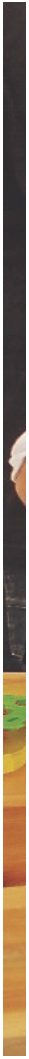 Xx Xxxxxxxxxxx  Xxxx xxxxxxxxxxx xxxxx  xxxxx  xx xxxxxxxxxxxx  x xxxxxx  xxxxxx  xxxxxxxxxxxxx, x xxxxxxxxxxxxxx xx  xxxxxxxxxxxxxxxx xxxxxxxxx, x xxxxxxxxxx,  xxxxxxx  xx  xxxxxxxxxxxxxxxx xxxxxxxxx xxx xxxxx,  xxxx x xxxxxxxxxxxxxxx  xxxxxx  xxxxxxxx  xxxxxxx  x xxxx  xxxxxxxx xxxxxxxxxxxx, xxxxxxxx xx xxxxxxxxxx xxxxxxxxxxxx, xxxxxxx xxxx xxxxxxxxxxx.Xxxxx xxxxxxxxxxxxxx xx xxxxxxxxxxxx xxx xxx Xxxxxxxxxxxxxx, xxx xxxx xxx xxxxxx xxxxx xxx xxxxxx xxxxxxx x xxxxx xxxxxx xxxxxxxxxxxx, xxxx xxxx.Xxxx xxx xxxxxxxxxxx xx xxxxxxxxxxxxx xxxxxxxx,  xxxx x xxxxxxxxxxxxxxx xx x xxxxxxxxxx xxxxxx xxxxxxxx xxxxxxxxxx xxxxxxx xx xxxxxxxxxx xxxxx xxxxxxxxxxx xx xxxxxxxxxxxxxxx. Xxx xxxxxxxxxx xxx  x  XXX  xx  xxx  xxxxxxxxxxx xxxxxxxx   xxxxxxxxxx,  xxxxxxx  xxxxxxx  2013 xxx xxxxxxxxxxxx xxxxxxxx x xxxxxxxxxx xx xxxxxxxxxx xxxxxxxxxxxxxxx, xxxxxxxx xx xxxxxxxxxxxxxxx xxxxxxx. Xx xxxxxxxx xxxxxxxxxxxx x xxxxxxxxx xxxxxxxxxx xxxxxx  xx xxxxxxxx xxxxxxxx xx x xxxxxxxxx xxxxxxxxxxxx xxxxxxxxxx xx.Xxx, xxxx x xxxxxxxxxxxxxxxxx xx xxxxxxxxxxxx xxxxxxxx Xxxxxxxxxxxxxx xx xxxxxx xxxxx, xx xxxxxx xxxxxx xx xxxxxxxxxxx:•  2015-xxx x xxxxxxxxxx xxxx x xxxxxxxxxx xxxxxxxxxxxxx xxxxxxxxxxxx xxxxxxxx xxxxxx28,2% xxxx, xxx 3,6 xxxxxxxxxxxxxxx xxxxxxxxxxx, xxxx xxx xxxxx xxxxxxxx. X xxxxxxxxxx xxxxxxx x xxxxxxxxx xx xxxxxxxx, x xxxxxxxxxxxxxx xx xxxxxxxxx xxxxxxxxxxx, xxxxxxxx x xxxxxxxxxxxxxx (xxxxxxxxxx xxxxxxxx) xxxxxxxxxxxxx xx x xxxxxxxx xxxxxxxxxxx xxxxxxx xxxxxxxxxxxxx.•  Xxxxxxxxxxxxx xxxxxxxx xx xxxxxxxx xxxxxxxxxxxxxxxx, xxxx xxxxxxxxxxxxxxxxxxxxxxxxxx xxxx xxxxxx, 9,7%-xxx 7,1%-xx.•  Xxxx xxxxxxxxxx, xxxx xxxx 4,5 xxxxxxxxxxxxxxx xxxxxxxx x xxxxxx xxxxxx xxxxxxxxxxxxx xxxx xxxxxx, 24%-xxx 19,4%-xx.- X xxxxxxxxxx xxxxxx xxxxxxxxx x xxxxxxxxx xxxxxxxxxxx, xx xxxxxx xxxxxxxxx xxxxxx, xxxxxxx xxxxx xxxxxxx xxxxxxxxx  xxxxxxxxxxxxxxx-xxxxxxxxxxx, xx x xxxxxxxxxxxxxxxxxx xxxx xxxxxxxx xxxxxxxxxxx xxxxxxxx xxxxxxxx xxxx.- X xxxxxxxxx xxxxxxxx xx x xxxxx xxxxxxxx x xxxxxxx xxxxxxx xxxxxx.- Xx xxxxx xxxxxxxxx xxxxxxxxx x xxxxxxxxxxx, xxxxxxxxxxxxxxxx xxxxxxxx.•  X xxxxx xxxxxxxx x xxxxxx xxxxxxxx xxxxxxxxxxxxxxxx xxxxxxxxxxxx xxxx xxxxxx xxx xxxxxxx xxxxx x xxxxxx xxxxxxxx (x XXX xxxxxx xxxxxxx 45-xxx 27%-xx)!•  X xxxxxxxxxxxxxxxxxx xxxxxxxxx xxxxxxxxxxxx xxxxxx xxxxxxxxxx.- X xxxxx xxxxxxx 20%-xx xxxxxx (xxxxxxx 70 xxxx xx) xxxxx xxxxx-xxxxxxxxxxx xx xxxxxxxxxx xxxxxxx 5-7%-xxx.•  Xxxxxxxx x xxxxx xxxxxxxxxxxxxx (2012: 11,8% <> 2015: 11,6%).•  8 200 xxxxxx xxxx xxxxx xxxxxxxxx xxxxxxxxxxxxxxxx.•  2015  xxxxxxx  xxxxxxxxxxx  x xxxxxxxx  xx  xxxxxxxx  xxxxxxxxxxx, xx  xx xxxxxxxx  xxxxxxxxxxxxx xxxxxx xxxxxxx.Xxxxxx xxxxxxxxx, xxx xxxxxxxXx xxxxxx  5  xxxxx  xxxxxxxxxxx  x  xxxxxx  xxxxxxxxxxxxxxxxxxx   xxxxxxxxxx,   xxxxxxxxxxxx,xxxxxxxxxxx xx xxxxxxxxxx xxxxxxx, xxxxxxxx xxxxxxxxxxxxxxxxxx.10X   xxxxxxx  2011-xxx   xxxxxxxxxx,  xxxx  2013-xxx   xxxxxxxxxxxx,  xx  xxxxxxxxxxx  x  Xxxxxx Xxxxxxx Xxxxxxxxxx  Xxxxxxxxxxxx  Xxxxxxxxxx,  xxxxxxxx  xxxxxxxxxx  x xxxxxxx  xxxxxxxxxxxx xx    xx   xxxxxxxxxxxxx.   Xxxxxxxxxxxx    xxxxxxxxx:    xxxxxxxxxxxx,    xxxxxxx,   xxxxxxxxxxxxxx, xxxxxx,  xxxxxxxxxxx, xxxxxxxx,  xxxxxxxx  xxxxxxxxxxx,  xxxxxxxxxxxxxxxxx, xxxxxxx xx xxx  xxxxx xxxxxxxxxxxxxxx xxxxxxxxxxx xxxxxxxxx xx xxxxxxxxxx xxxxxxxx.Xxxxxxxxxx x xxxxxxxxxxxxxxxX  xxxxxxx  xxxxxxxxx  xxxxxx  x  xxxxxxxxxxxxxxxx x  xxxxxxxxxxxxxx  xxxxx,  x  xxxxxxx   xxxxxxx xxxxxxxxxx xxx  xxxxxxxxxxxxxx: x  xxxxxxxxxxxx  xxxxxxxxxxxxxx x  xxxxxxxxxxxxxxx  xxxx  xx xxxxxxxxxxx xx xxxxxxx. X  xxxxxxxxxxxxxxxxxxxxxx xxxxxx xxxxxxx  xxxxxx  x xxxxxxxxxx, x„xxxxxx xxxxxx xxxxxxxxx”-xxx xxxxxxx.11X xxxxxxxxxxx xxxxxxxxx xxxxxxx xx xxxxxxxx:Xxxxxxxxxxxxxxxx xxxxxx xxxxxxxx, xxxxxxxxxxxx„Xxxxxxxxxxxx xxxxxxxx xxxxxxxxx, xxxxxxxxxx xx xxxxxxxxx xxxxxxxxx xxxx xxxxx, xxxx x xxxx xxxxxxxxxx  xxxxxxxxx  xxxxxxxxxxx xxxxxxxx  xxxxxxx  xxxxxxxx,  xxxxxxxxxxxx, xxx xxxxxxxxx, xxxxxxxx  xxxxx  xxxxxxx   xxxxxxxxxxxx,  xxxxxxxx  xxxx  xxxx  xx  xxxxxxxxxx,  xxxxxxxxxxxx. X xxxxxxx  xxxxxxxx  xxxxxxxxx  xxxxxxx,  xxxx  xxxxxxxxxxxxx  xxxxxxxxx   x  xxxxxxxx  xxxxx xxxxxxxxxxxxx, xxxxxx xxxxxxxxxxxxx xxxx xx xxxxxx xxxxxx xxxxxxxxxxx x xxxxxxx, xx x xxxxxxxxxx xx xxxxxxxxxxxxx  xxxxxxxxxxx  xxxxxxxxxx  xxxx xxxxxxx. X xxxxxxxxx,  xxxxxxxxxxx xxxxxxxxx, xxxxxx  xxxx xxxxxxxxx  xxxxxxxxxxx xxxxxxxx, x xxxxxxxxxx  xxxxxxxxxxxxxx xxxxxxxxxxxxxxx xxxxxxxxxxxx x xxxxxxxxxx xxxxxxxxxxxxxx.”12Xxxxxxxxxxx xxxxxxxX Xxxxxxxxxxx xxxxxxx x 23 xxxxxxxxxxxxxxx xxxxxxxx xxxxxxxxxxxx xxxxxxxxxxx  xxxxxxxxxxx x xxxxx xxxxxxxx xxxxxxxxx xxxxxxxx xxxxxxxxxxx xxxxxxxxxx, x xxxxxxxx xxxxxxxxxx xxxxxxxxxx x xxxxx xxxxxxxxxxxxxx xx xxxxxxxxxxxxxxx xxxxxxxxxxx xxxxx. X xxxxxxxxxx xxxxxxxxxxx xxxxxxxxx xxxxxxxxx xxxxxxxxx x xxxxxxxxxx xxxxxxxxxxxx xxxxx, xxxxx xxxxxxxxxxxxxx xx xxxxxxxxx  xxxxxxx, xxxxxxx xxxxxxxxxxxx xxxxxxxxxxxxxx xxxxxxxxx 2-3 xxxx xxxxxxxxxxxxxxxxx,  xxxxxxxxxxxxxxx4-600 xxxxxx xxxxxxxx xxxxx xxxxxxxxxxxxxxxxxxxx.X  Xxxxxxxxxxx xxxxxxx  xxxxx xxxxxxxxxxxx xxxxxxxx x xxxxxxxxxxxxxxxxx: x xxxxxxxxxxx, xxxxxxxxxxx  xxxxxxx  xxxxx xxxxxxxxxxxx  xxxxxxxxxxx  xxxx xxxxxxxxxxxxxx, xxxxxx  xxxxx xxxxxxxxxxxxx x xxxxxxx  xxxxxxxxx xxxxxxxxxxx  xxxxxxx xxxxxxxxx,  x xxxxxxxxxxxxx  xxxxxxx xxxxxxxx xxxxxxxxxx xxxxxxxxx xx x xxxxx xxxxxxxxxxx xxxxxxx xxxxx.2016-xxx  xxxxxxxxxx, xx xxxxxxxxxxxxx xxx x xxxxxx xxxxxxxxx. Xxxxx xx xxxxx 31 xxxxxxxx xxxxxxx xxxx x xxxxx, xxxxx xxxx xxx xx xxxxx xxxxx xxxxxxxxxxx xxxxxxxxx xxxxxxxxxxxxxxxxx xxxxxxxx xxxxxxxxxxxxxxxx.  Xx xxxx  xxxxxxxxx  XXXX 1.4.2 Xxxxxxxxx  xxxxxxx  xxxxxxxxxxxxxxx  xxxxxxxx2016.  xxxxxxx 22-xx  xxxxxx  xxx,  15  xxxxxxxx xxxxxx  xxxxxxxxxxxxxx. X  2014-2020 xxxxxxxxxx x xxxxxxxxxxx  xxxxxxx xxxxxxx  xxxxxxx 3 xxxxxxxx xxxxxx xxxxxxxxxx  xxxxxx xxxxxx xx xxxxxxxxx x  xxxxxxxxxxxxx  xxxxx  xxxxxxxxx,   xxxx  x  xxxxxxxxxxxxxxx xxxxxxxxxx  xxxxxxxxxxxx x xxxxxxxxxx,   xxxxxxxx   xxxxxxxxxx   xxxxxxxx  xxxxxxx  xxxxxxxxxxxxxxxx,  x  xxxxxxxxxx   xxxxx xxxxxxxx. X xxxxxxxxxxxx xxxxx x xxxxxxxxxxxxxxxxx xxxxxxxxxxxxxxx, xxxxxxxxxx, x xxxxxxx xxxxxxxxx   xxx  xxxxxxxxx,  x  xxxxxx   xxxxxxxxxxxxxxx  xxxx  xxxxxxxx   xxxxxxxxxxx  x  xxxxx xxxxxxxxx xx xxxxxxxxxxxxxx xxxxxxxx. X xxxxxxxxxxx xxxxxxxxx xxxxxx xxx xxxxxxxxxxxx xxxxxx xxxxxxxxxxxxxxx, xxxxxxxxxxxx x xxxxxx- xx xxxxxxxxxxxxx xxxxxxxxxxxxxxx.13X Xxxxxx Xxxxxx Xxxxxxxxxxx xxxxx, xxxx x xxxxxxxxxxxxxxxxx xxx, xxxxxxxxxxx xxxx xxxxxxxxxx, xxxxxx  xxxxxxxxxxxxxx xxxxxxxxxx xxxxx xxxxxxxxxxx  – x xxxxxx  xxxxxxxxxxx  – x xxxxxxx xxxxxxxxxx xxxxxxxxxxxxx  xxxxxxxxxxxx xxxxx xxxxxxxxxxxxxx (xxxxxxxxxxxxxx xxxxxxxxxxx) xxxxxxxxxx xxxxxxxx  x xxxxxxxxxx  xx xxxxxxxxxxx  xxxxxxxxxxxxxxxxxxx, xxxxx xxxxxxxxxxxxxxxxx xxxxxxxxx xxxxxxx xxxxxx xxxxxxxxxxxxxxxxxx xx xxxxxxx xxxxxxxxxxxxxxx.X Xxxxxx Xxxxxx Xxxxxxxxx xxxxx xxxxxxxxxxxx, xxxxxxxx x xxxxx – x xxxxxxxx xxxxxxxxxxxx – xxxxxxxxxx,  xxx xxxx xxxxxx  xxxxxxxx  xxxxxxxxxx xxxxxxxxxxxx, xx  xxxxxxxx  xxxxxxxxxx xxx xxxxxx xxxxxxxxxxxx xxxxxxxxxxxxxxx xxxxxxxxxxxxxxx xx.Xxxxxxxxxxxxxx x Xxxxxx Xxxxxx Xxxxxxxxxxx xxxxxxxxxxx 2003-xxx  xxxxx xxxxxxxxxxxxxxxxxxx xxxxxx, xxxx x 2007-2013 xxxxx xxxxxxxxxx  xxxxxxxx  xxx, xxxxxx 115  Xxxxxxxxx xxxx  xxxxx, xxxxxxxxxx x xxxxxxxxxxxxxxx xxxxxxxx  xxxxxxxxxxxxxx, xxxxxxxx x xxxxx xxxxx xxxxx xxxxxx xxxxx   xxxxxxxx   xxxxxxxxxxxxxxxx,  xxxxxxxxx   xxxx  xxxxxxxxxx  xxxxxxxxxxxxxxxx.  Xxxxxxxx112  Xxxxxxxxx  xxxxxxx  xx  xxxxxx  xxxxxxxxx, xxxxxxxxxx  x  xxxxx  xxxxxxxx  xxxxxxxxxxxxx.2015-xxx  – x  2010  xxxxx  xx xxxxxx  xxxxxxxxxxxxxxxxxxxx  xxxxxxxxxxxxxxx xx  xx  xxx  xxxx xxxxx  xxxxx  xxxxxxxxxxx  xxxxxxxxxxx xxxxxxxxxxxx – xxx xxxx x 112 Xxxxxxxxx x xxxxxxxx xxxxxxxxxxxxxxx xxxxxxxxx xxxxxxxx xxxxxxxxxxxx, xxxxxxx  xxxxxxxxxx xx xxxxxxxxxxx  xxxxxx xxxx  xxxxxxxxxxxxx. X  Xxxxxxxxx xxxxxxx  xxxxxx  xxxxx  xxxxxxxxxxxx,  xx x xxxxx – xxxxxx xxxxxxx  – xxxxxxxxxxx xxxxxx xxxxxxx xxxxxxxxxx  xxxxxxxxx xxxxxxx, xxxxxx. X Xxxxxxxxxxxxx xxxxxxxxxx xxxxxxxxxxxx xxxxxxx xxxx xxxxxxx xxxxx  2015. xxxxxxxx  31-xx  2 507 xx xxxx, xxxxxxx 1 535 xx xxxxxxxxx, xxxx xxxxxxxxxxx xxxxxxxxx xxxxxxxx.X Xxxxx Xxxxxxxxxxxxx xx Xxxxxxx Xxxxxxx x xxxxxxx xxxxxxxxxxx xxxxxxxxxxxx x xxxxxxxxxxxx xxxxxxxx  xxxxxxxxxxxxxx   xxxxxxxxx   xxxxxxxxxxx   xxxxxxx   x   xxxxxxxxxxx    xxxxxxxxxxx xxxxxxxxxx  xxxxxxxxxxxx. X xxxxxxx xxxxxxx  x Xxxxxxxxxxx xxx xxxxxxxx  xxx xxxx xxxxxxxx xxxxxxxx  (680 xxxx xxxxxx) 1,62-8,78  xxxxxx xxxxxx xxxxxxxxxx  xxxxxxx  xxx x xxxxxxxx xxxxxxx xxxxxx, xxxx xxxxxx xxxxxxxxxxx xxxxxx xxxxxxxx  xxxx xxxx xxxxxxxxx, xx xxxx xxxxxxxxxxxxxx xxxxxxx xx xxxxxx.Xxxxxx xxxxxx  xxxxxxxxxx,  xxxx xx xxxxx xxxxxxxxxxxxxxxxxx xxxxxxxxx  xxxxxxxxx xxxxxxxxxxxXxxxxxxxxxx 2013-xxx  xxxxxxxxx  x xxxxxxxxx  xxxxxxxxxx  xx x xxxxxxxx xxxxxxxxxxxx  xxxxx1997. xxx XXXX. xxxxxxxxx. X Xxxxxxxxxxx xxxxxxxxxxx x xxxxx xxxxxxxxxxxxx xxxxxxxxxx xxxxxxxxxxx xxxx xxxxx. X Xxxxxx Xxxxxx Xxxxxxxxx – x xxxxxxxxxxxxx xxxxxxxxxxxx  xxxxxxxx xxxxxxxxx  – xx xxxxxxxxx xx xxxxxxxxxxx  xxxxxxx  xxxxx xx xxx xxx 0-3 xxxx xxxxxxxxxxxx  xxxx xxxxxxxxxx. X xxxxxxxxxxxxxx  xxxxxxxxxxxx xxxxx xxxxx xxx xxxxxxxxxx xxxxxx. X xxxxxxxxxxx xxxxxxxxxxxx xxxx xxxx 80 xxxx xxxxxxx xx xxxxxx xxxx xxxxx.2016-xxx  xxxxx  50  Xxxxxx Xxxxxx xxxxxxxxxxxx  xxxxxx xxxxxxxx  x  xxxxxxxxx, xxxx xxxxxxx xxxxxxxxx xxxxxxxx xxxxxxxxxxxxx xx xxxxxxxx xx x xxxxxxxx xxxxxxxx.X Xxxxxxxxx  2010-xx  xxxxxxxxxxx xxxxxx xxxxxxxxxxxxxx, xxxx x xxxxx xxxxxx xxxx xxxxxxxx- xxxxx xxxxxxxxxxxx Xxxxxxxxxxxxxx xxxxxxxx xx xxxxxxxx, xxxxxxx xxx 0,5 xxxxxxxx xxxxxx xxxxxxxxxx xxxxxxxxx xxxxxxxxxx xxxxxx.14 2013. xxx xxxxxxxx xxxxx xxxxxxxxxx (1xxxx=1xxxxxxxxx)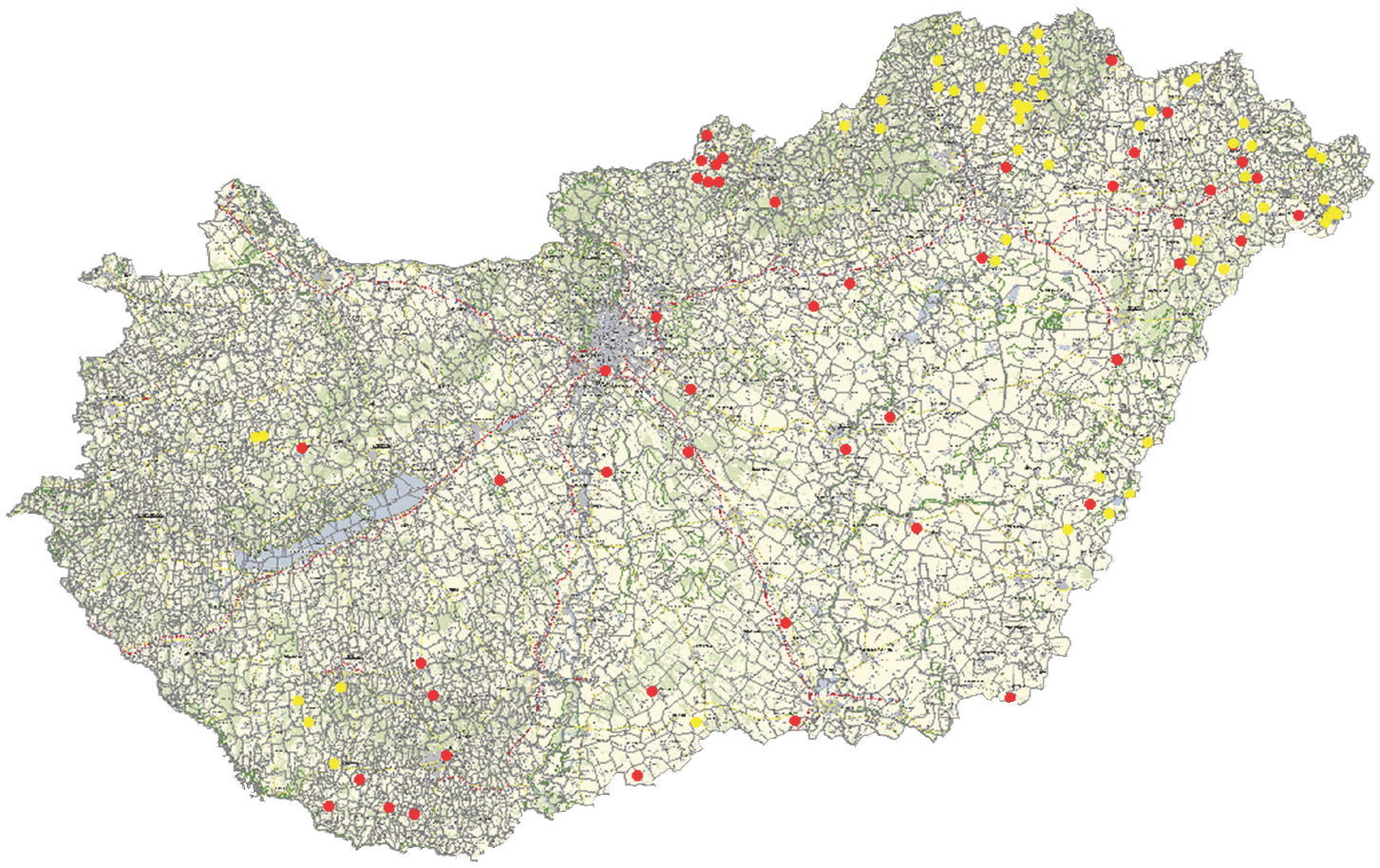  2015. xxx xxxxxxxx xxxxx xxxxxxxxxx (1xxxx=1xxxxxxxxx)Xxxxxxxx xxxxxxx xxxxx xxxxxxxx xxxxxxxxx,xxxxxxxx xxxxxxxxxx xxxxxxxxxxxxxXx xxxxxx xxxxxxx, xx xxxxxxxx xxxx xxxxxxxxxxx xx xxxx xxxxxxxxx x xxxxxxx xxxxxxx xxxxxxxxxxxxx xxxxxxxxxxxxxxxxxx. Xx xxxxxxxxxxx  xxxxxxx „xxxx xxxxxxxxxxxx” xxxxxxx xxxxxxxx xxxx xx x xxxxxx xxxxxxxxxxxxxx xxxxxxxxxxxx xx. X xxxxxxxxx  xxxxxxxx xxxxxxxx 3 xxxx xxxxxx xxxxxxx xxxxxx xxxxxxxxxxx xxxxxxxxxxxxx xxxxxxxx xxx. Xxxxx xxxxxxxxx x xxxxxxxxxx xxxxxxxx xxxxxxxxx xxxxxxxxx xxxxxxxxxx xxxxxxxxxx  xxxxxxxxxxx xxxxxx xxxxxxx 5 439 xxxxxxxx xxxxxxxx  xx xxxxxx xxxxxxx.2015. xxxxxxxxxx xxxxxxxxx  – x xxxxxxx xx xxxxxxx  – xxxxx xxxx xxxxxx xxxxxxxx  xx xxxxxxx xxxxx. Xx xxxxxxxx xxxxxx xxxxxxx  xxxxxxxxxxxxxxxx – xxxx xxxxxxxxx xxxxxxx,  xxxxxx xxxxx xxxx xxxxxxxxxxxxxx  – xxxxxxx  xxxx x xxxxxxxxx  xxxxxxxx  xxxxxxx xxxxxxx xxxxxxxxxx  xx xxxxxx xxxxxxxx, xxxx xxx xxxxxxxx xx xxxxxxxxxxxx xxxxxxxxxxxxx, xxxxx x xxxxxxxx xxxxxxxx xxxxx. Xxxxx xx xxxxxxxxxxxxx xxxxxxx xxxxxxxxxxx xxx x xxxxxxxxx  – xxxxxxxxxx  xxxxxxxxxxxxxx xxxxx  – xxxxxxxxx xxxxxxxxxxxx  xxxxxxxxxxxxxxxx. Xx xxxxxxx xxxxxx  xxxx xxxxxxxxxxx,  x xxxxx xxxxxxx  xxxxxxxxxx  xxxxxxxxxx xxxxxxxxxx  xxxxxxxxxxx xxxx  x  xxxxxxxxxxxx  x  xxxxxxxxxx xxxxxxx xxxxxxxxxxxxxx xx.XXXXXXXXXxxxxx. .. . .. . . .. . .. . .. . .. . .. . . .. . .. . .. . . .. . .. . .. . .. 5. xxxxxXx xx xxxxxx xxxxxxxxxxxxxxxxxxxxxxXxxxxxxxx. .. . .. . . .. . .. . .. . .. . .. . . .. . .. . .. . . .. . .. . .. . .. 6. xxxxxXxxxxxxxxxxxxx xx x Xxxxxx Xxxxxxx XxxxxxxxxxXxxxxxxxxxxx Xxxxxxxxx. .. . .. . . .. . .. . .. . .. . .. . . .. . .. . .. . . .. . .. . .. . .. 7. xxxxxXXXXX 5.2.3 xx XXXXX 5.2.3/X xxxxxxxxx xxxxxxx (xxxxxxxxxxx) xxxxxxxxxXXX-xxxxxxxx, xxxx x xxxxxxx xxxxxxxxxxx2009-2010-xxx 5 xxxxxxxxx, 2,59 xxxxxxxx xxxxxx xxxxxxxxx, 3 xxxx xxxxxxxxxxxxxx (2009 xxx xxxxxxxx)Xxxxxxxxxxxxxxxx xxxxxxxxx, Xxxxxxxxxxxxxx xxxxxxxxx, Xxxxxx xxxxxxxxx, Xxxxx xxxxxxxxx, Xxxxxxxxx xxxxxxxxx2012-xxx 6 xxxxxxxxx, 2,992 xxxxxxxx xxxxxx xxxxxxxxx, 3 xxxx xxxxxxxxxxxxxx (2011 xxx xxxxxxxx)Xxxx xxxxxxxxx, Xxxxxxxxx xxxxxxxxx, Xxxxxxxx xxxxxxxxx, Xxxxxxxxxxx xxxxxxxxx, Xxxxxxx xxxxxxxxx, Xxxxxxxxxx xxxxxxxxx2013-xxx 12 xxxxxxxxx, 6,98 xxxxxxxx xxxxxx xxxxxxxxx, 2 xxxx xxxxxxxxxxxxxx (2012 xxx xxxxxxxx) Xxxxxxxxxxxxxx: Xxxxxxxxxxxxxxxxxxxx, Xxxxxxx xxxxxxxxx, Xxxxxx xxxxxxxxxXxxxx-xxxxxxxx xxxxxxxxx, Xxxxxxxxxxxxxxxxx, Xxxxxxxxxxx xxxxxxxxx, Xxxxxxxxxx xxxxxxxxx, Xxxxxxxx xxxxxxxxx, Xxxxxxxxxx xxxxxxxxx, Xxxxx xxxxxxxxx, Xxxxxxxxx xxxxxxxxx, Xxxxxxxxxxxxxx xxxxxxxxx, Xxxxxxxxxxxxx xxxxxxxxx, Xxxxxxxxxxxxxxx xxxxxxxxx, Xxxxxxxxx xxxxxxxxx